EPIC - ADVANCE DOG SPORTS EXTRAVAGANZA
Agility, Jumping & Games TrialsJuly 6th & 7th 2019www.dogsact.org.au Hosted by Dogs ACTEntries close:	21st  June 2019Venue: 	Main Arena, EPIC. Corner of Flemington Road and Northbourne Avenue, Mitchell. JUDGESSaturday 6th July	AM	Excellent, Master, Novice Agility	Mr 'Tamás Tráj (Hungary)Novice, Excellent, Master Snooker	Mr Allan Schmidt (NSW)PM	Novice, Master, Excellent Jumping	Mr 'Tamás Tráj (Hungary)Master, Excellent, Novice Gamblers	Mr Allan Schmidt (NSW)Sunday 7th July	Novice, Excellent, Master, Open Agility	Mr 'Tamás Tráj (Hungary)Excellent, Master, Novice, Open Jumping	Ms Michelle Tunbridge (NSW)Commences: 	9.00am Check in:  8.15 – 8:45 am Entry Fees: 	$12.00 first entry, $10.00 each subsequent entry.Catalogues: 	$10.00 (covers both days) or free on Dogs ACT website & ACT Agility Facebook group no sooner than 3 days before the trial Entries 		E-performance (preferred) http://www.e-performancedogs.com/ or with Agility Trial Manager, P.O. Box 815, Dickson, ACT 2602.Contact: 	Ph or text: 0405 345 237 – no calls after 8:30 pm. Email gundogz@tpg.com.au  Prizes 		Prize & ribbon awarded for 1st, 2nd, 3rd qualifying places for all classesCamping is available, please contact EPIC on (02) 6205 4976 or Email: campingepic@act.gov.auHire caravans can be booked though B&V Caravans (02) 6299 1101 or Caravan Connections 0417 266 921
Proudly sponsored by: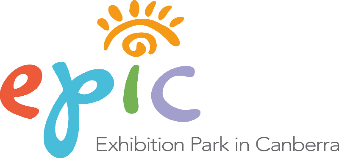 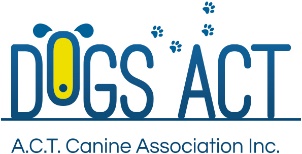 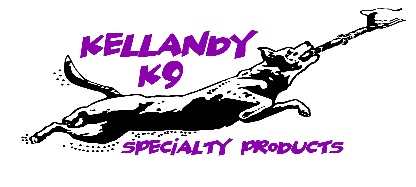 